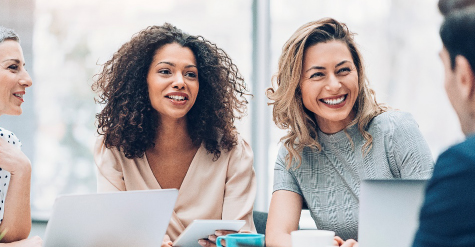 Who are we?Reinsurance Group of America, Incorporated, is among the leading global providers of life reinsurance and financial solutions, with approximately $3.5 trillion of life reinsurance in force and assets of $92.2 billion as of December 31, 2021. Founded in 1973, today RGA is widely recognised for its deep technical expertise in risk and capital management, innovative solutions, and commitment to serving its clients. With headquarters in St. Louis, Missouri and operations in over 20 countries, RGA delivers expert solutions in individual life reinsurance, individual living benefits reinsurance, group reinsurance, health reinsurance, facultative underwriting, product development, and financial solutions. About the OpportunityRGA Australia is looking for a motivated Underwriting professional to join our team as a Senior Underwriting Consultant, on a permanent, full-time basis. This role will be located in our office Sydney, NSW. As a key member of RGA Australia’s underwriting team, this position will be responsible for delivering outstanding client focus whilst providing exceptional underwriting services and assisting with the delivery of client solutions. This role will positively contribute to a high performing and multi-location team. The successful candidate will contribute as a key team member of the underwriting function to promote and support the innovation and delivery of client solutions. They will assist the Head of Underwriting to ensure that RGA’s treaty terms are clearly outlined in RGA’s treaty wording with our clients and support a refreshment of RGA’s underwriting expertise and client solutions to create a sustainable competitive advantage in the market. The successful candidate will provide consistent, timely, competitive decisions to exceed client expectations, whilst maintaining compliance with internal risk management guidelines. Underwriters at RGA maintain a thorough understanding of each client company and ensure they have positive working relationships with underwriters from all client companies in Australia and New Zealand, and be a key contributor to industry events We’re interested in candidates that…Have a demonstrable track record of relevant industry expertise, with 5+ years’ experience working in life insurance underwriting Have demonstrated experience working as part of a high performing team Have an industry recognized qualification and/or accreditation in life insuranceHave detailed knowledge of the life insurance industry, reinsurance market, products, practices and relevant insurance laws and their impact on client operationsHave recent experience in URE development/underwriting process improvements/customer transformation project work considered favourablePossess excellent knowledge of medicine, law, accounting and finance as applied to the evaluation of life insurance risks Are curious and innovative thinkersAre enthusiastic, energetic with high levels of drive for personal and business success Are analytical and have a strong understanding of data reporting and analysisHave excellent interpersonal and communication skills to build relationships and influence or negotiate across various teams and functions, including senior management and clientsCan work both independently and as part of a team in a fast-paced environmentHave solid organisational skills and attention to detailAre proactive, flexible and results-oriented, with a strong customer service focus.Why RGA? Together we explore a world of possibilities…RGA’s culture is a magnet for a certain type of person – an individual who embraces collaboration, is intellectually curious and energised by challenges, and who is driven to work on problems and develop the best solutions. RGA offers an environment where you can be challenged as you learn and grow, while working with exceptional people from around the world. Curious? Apply here by 10th February 2023. 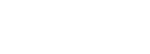 The security of experience.  The power of innovation.